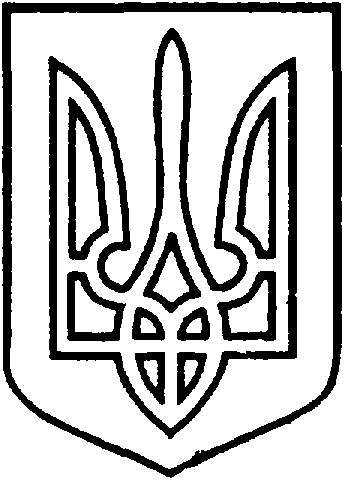 СЄВЄРОДОНЕЦЬКА МІСЬКА ВІЙСЬКОВО-ЦИВІЛЬНА АДМІНІСТРАЦІЯ  СЄВЄРОДОНЕЦЬКОГО РАЙОНУ  ЛУГАНСЬКОЇ  ОБЛАСТІРОЗПОРЯДЖЕННЯкерівника Сєвєродонецької міської  військово-цивільної адміністрації06 серпня 2021 року                                                            № 1433Про дозвіл КП «ЗЕЛЕНЕ МІСТО» на видалення зелених насаджень згідно з актами обстеження від 30.07.2021 № 82, від 30.07.2021 № 83 Керуючись статтею 4, пунктом 8 частини 3 статті 6 Закону України «Про військово-цивільні адміністрації», «Порядком видалення дерев, кущів, газонів і квітників у населених пунктах», затвердженим Постановою Кабінету Міністрів України від 01.08.2006 № 1045, і «Правилами  утримання  зелених  насаджень у населених пунктах Україні», затвердженими наказом Міністерства будівництва, архітектури та житлово-комунального господарства України від 10.04.2006 № 105, зобов’язую:1. Дозволити Комунальному підприємству «ЗЕЛЕНЕ МІСТО» видалення 12-ти дерев, а саме:- 2 дерева на узбіччі дороги в с. Єпіфанівка згідно з актом обстеження від 30.07.2021 № 82,- 10 дерев по бул. Дружби Народів згідно з актом обстеження від 30.07.2021 № 83,         після отримання ордеру на видалення зелених насаджень.2. Дане розпорядження підлягає оприлюдненню.3. Контроль за виконанням даного розпорядження покласти на заступника керівника Сєвєродонецької міської військово-цивільної адміністрації Олега КУЗЬМІНОВА.Керівник Сєвєродонецької міськоївійськово-цивільної адміністрації  		                   Олександр СТРЮК 